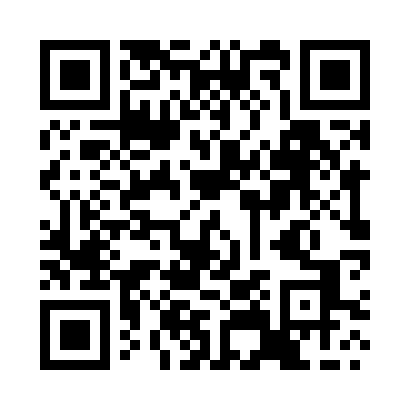 Prayer times for Algoso, PortugalWed 1 May 2024 - Fri 31 May 2024High Latitude Method: Angle Based RulePrayer Calculation Method: Muslim World LeagueAsar Calculation Method: HanafiPrayer times provided by https://www.salahtimes.comDateDayFajrSunriseDhuhrAsrMaghribIsha1Wed4:366:231:236:208:2410:052Thu4:346:221:236:218:2510:063Fri4:326:201:236:218:2710:084Sat4:306:191:236:228:2810:105Sun4:286:181:236:228:2910:116Mon4:276:171:236:238:3010:137Tue4:256:151:236:248:3110:148Wed4:236:141:236:248:3210:169Thu4:226:131:236:258:3310:1710Fri4:206:121:236:258:3410:1911Sat4:186:111:236:268:3510:2012Sun4:166:101:236:278:3610:2213Mon4:156:091:236:278:3710:2414Tue4:136:081:236:288:3810:2515Wed4:126:071:236:288:3910:2716Thu4:106:061:236:298:4010:2817Fri4:096:051:236:298:4110:3018Sat4:076:041:236:308:4210:3119Sun4:066:031:236:308:4310:3320Mon4:046:021:236:318:4410:3421Tue4:036:021:236:328:4510:3622Wed4:016:011:236:328:4610:3723Thu4:006:001:236:338:4710:3824Fri3:595:591:236:338:4710:4025Sat3:585:591:236:348:4810:4126Sun3:565:581:236:348:4910:4327Mon3:555:571:246:358:5010:4428Tue3:545:571:246:358:5110:4529Wed3:535:561:246:368:5210:4630Thu3:525:561:246:368:5210:4831Fri3:515:551:246:378:5310:49